LIKOVNA KULTURA – 5. RAZRED /TREĆI ZADATAK: 14.4. DO 30. 4. 2020. /NASTAVNA CJELINA: GRADIM SVIJETOBLIKOVANJE: TRODIMENZIONALNO OBLIKOVANJE/ OBLIKOVANJE PROSTORAMOTIV/TEMA: ZABAVNI PARKLIKOVNA TEHNIKA: KOMBINIRANA (ambalažne kutije, tuljci, čačkalice, štapići za roštilj, papir, špaga, ljepilo, plastelin, slamčice, aluminijska folija, lego kocke, papir, gotovi oblici i likovi – igračke, flomasteri itd.)IZVORI MOTIVACIJE: udžbenik str. 20 – Kiparske tehnike: reciklažni materijal                                      Video lekcija: 3. Lekcija „Oblikovanje prostora, materijal i konstrukcija“ POSTUPAK: Otvoriti stranicu : https://skolazazivot.hr/video-lekcije/  na kojoj se nalaze sve lekcije iz svih predmeta. Pronaći LIKOVNA KULTURA – 5. Razred i odabrati 3. Lekciju. Pogledati 10 – minutnu video lekciju i pripremiti materijal za rad. Oblikovati motiv „Zabavnog  parka“ reciklažnim i gotovim materijalima i oblicima.          (od 2 do 5 različita elementa: nove i neobične zabavne naprave )Zabavite se i unesite igru u ostvarenje rada. Fotografirajte gotov rad i pošaljite u kanal likovne kulture.          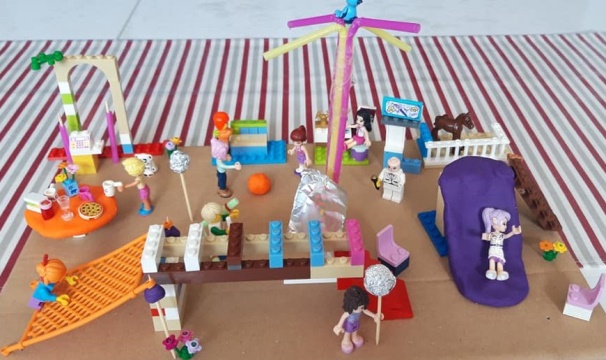 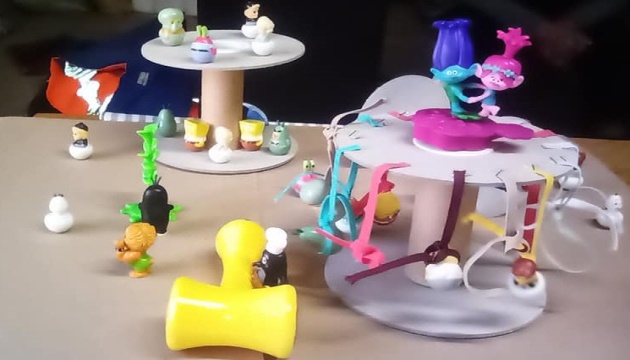 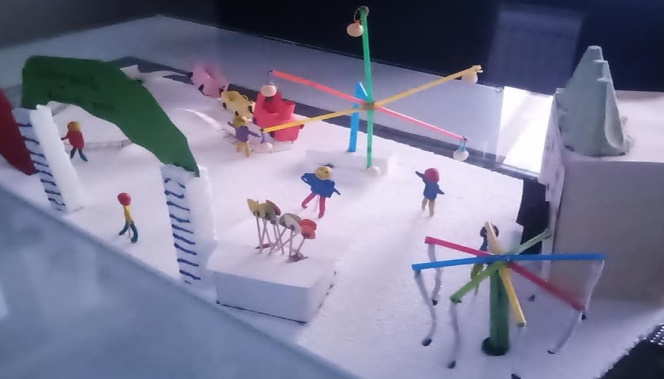 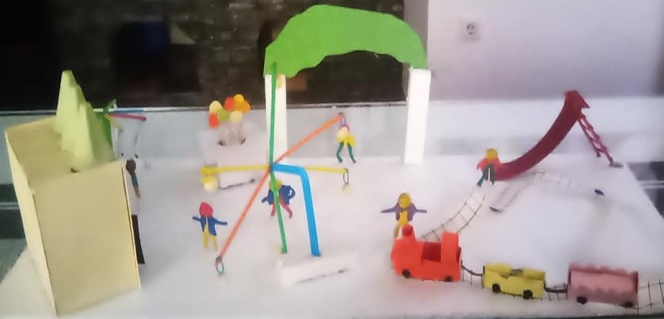                          Zabavite se u kreativnoj igri i stvaranju !                                                                                                                    Nevenka Miklenić, prof.